ESTATUTOS  EJE 4°ESO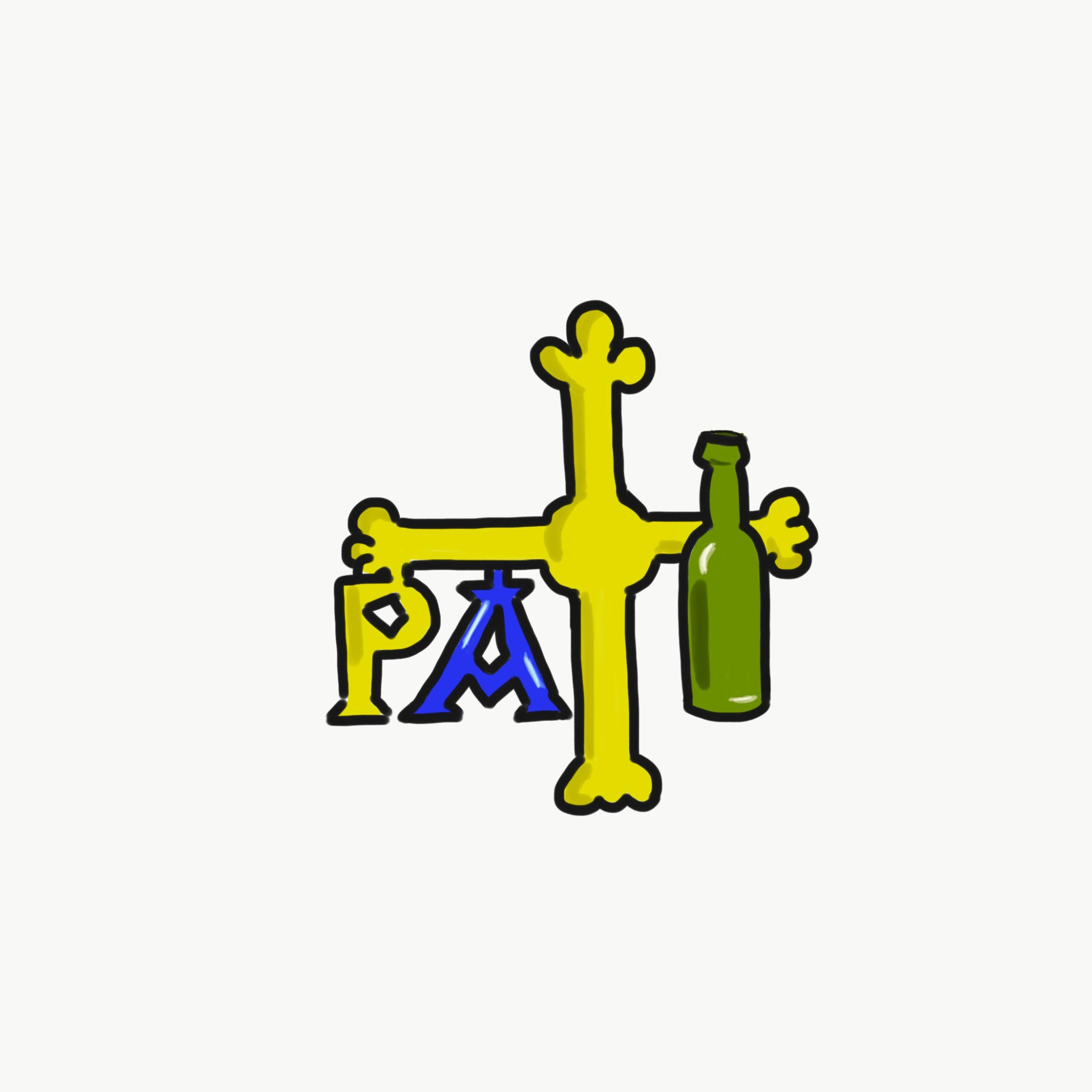 “PA TI, Sociedad Cooperativa” ARTICULO 1 Se constituye la empresa con el nombre de Pa ti , dentro del proyecto Empresa Joven Europea con las normas que se establecen en los presentes estatutos.ARTICULO 2 El domicilio radicará en el centro: Colegio Sagrada Familia Dirección: Calle los Ángeles/ nº 4 de El EntregoARTICULO 3La empresa Pa ti se constituye el día 06 del mes 11 del año 2020, hasta el día 30 del mes 06 del año 2021.ARTICULO 4La asociación tiene los siguientes fines: Aprender cómo gestionar una empresa cooperativa a base de trabajar las distintas partes de esta.Descubrir productos de otras regiones.Interactuar con personas de otras regiones para un intercambio sociocultural y económico.Promocionar nuestros productos autóctonos.Encargarnos de desarrollar un catálogo y promocionarlo e intercambiarlo con colegios de otras regiones.Obtener un beneficio económico.ARTICULO 5Para el cumplimiento de estos fines se intentarán realizar alguna de las dos siguientes actividades, al margen de los establecido en el Artículo 9:Hacer cuentacuentos con los cursos de E. Infantil y E. PrimariaProyección de películas en el salón de actos ARTICULO 6La  junta directiva representará a la empresa y hará un seguimiento del cumplimiento de todos los fines propuestos, realizando un “control de calidad” para velar por el correcto desarrollo de las normas y artículos del presente estatuto, así como de la correcta realización de las actividades propuestas.ARTICULO 7La junta directiva estará formada por Presidentes: Elena y DanielTesoreros:Ibai y Pablo GonzálezSecretarios:Pelayo y Pablo PérezARTICULO 8El tesorero presentará las cuentas cada 15 días.ARTICULO 9Cada socio hará una aportación de inicio de 6 €.